Муниципальное бюджетное дошкольное образовательное учреждение детский сад № 7 «Жемчужинка»Сценарий спортивного праздника«Казачьи забавы»для старшей группы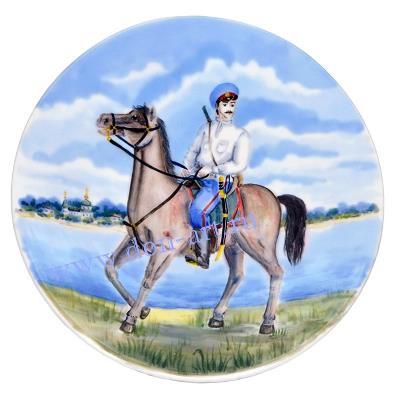 Подготовил воспитатель: Андреева Е.В.ст. Егорлыкская2024 уч.год	Сценарий спортивного праздника «Казачьи забавы»Цель: формировать чувство патриотизма, воспитывать у детей уважение к своему Отечеству, повышение интереса к здоровому образу жизни и традиционным видам казачьих состязаний среди воспитанников.Задачи:  - развитие физических качеств: ловкости, стремления к победе;
- воспитание патриотических чувств, чувства сопереживания и взаимовыручки;
- закрепление знаний о традициях казаков;
- создание радостного настроения у детей и взрослых.Дата и время проведения:14.03.2024Место проведения: МБДОУ детский сад №7 «Жемчужинка», старшая группа.Оборудование: музыкальная аппаратура, обручи, мячи, ведра, 2 ложки, 2 папахи, 2 пар сапог, 2 шашки, 2 деревянных коня, коробки, и пр.)Ход проведения мероприятия
 Ведущий:Степное раздолье – родная земля!Всего ты дороже и краше!Зеленой листвою шумят тополяО славе и мужестве нашем.Здорово дневали, казаки и казачки! Ступак Анастасия: Я родом из Донского края.На свете нет прекрасней рая.Простор степей, простор песковИ хлебных желтых колосковЗемляная Анна:Край донской, навек родной,Как для нас ты много значишь!Прими же ты от нас поклон,Земной поклон тебе, казачий!    (дети кланяются)Скляров МаксимЗолотые поля на Дону у нас,А какие казачки– красавицы.Донской край в нашей стране,Стихами и песнями славится.Вы родились на прекрасной донской земле, которая прославлена подвигами и славой наших предков. Память об этом, а также вера православная, которую мы должны хранить и приумножать, преданность родному краю – все это придает силу казакам. Берегите донской край и свою малую родину.Ведущий: давайте разделимся на 2 команды будем участвовать в состязаниях. Звучит казачий марш,  в зал входит команда.Дети: Наша команда «Донские казачата»Наш Девиз:«Мы донские казачата,Очень дружные ребята.Мы готовы мирно жить,Дону – батюшке служить».Дети: Наша команда «Весёлые казачата»Наш Девиз: Лучшие ребята-мы казачатаОтважные и смелые,Быстрые и умелые.Готовы за победу сражаться до конца.Ведущая: В переводе слово «казак» означает «удалец».Я предлагаю и вам поиграть, доказать, что вы настоящие казаки и показать нам свою удаль молодецкую.Кантемир Евгения  Казак – опора всей России.Он воевал всегда красиво.Гордится им святая Русь,Гордятся все, и я горжусь.Виктория ТкачМы - малые казачата,Мудрых прадедов внучата.С острой шашкой и конем Мы в бою не подведем.Махно АлександрКазаком я смелым буду,Шашку на ремне носить,Мать родную не забуду,Буду Родине служить.  1.Эстафета «Заступаем на боевое дежурство».
На скорость надеть папаху, взять саблю и отдать честь. Сказать «Любо»
Ведущий.
Молодцы наши казачата, но чтобы стать защитниками Отечества, нужно быть ловкими, сильными и смелыми и умными. Я знаю, что казачата и загадки хорошо загадываете.Егор Шумилин: Кто в бою надёжный друг, знает своё дело?С казаками на врагов наступает смело?Он, как ветер, как огонь,Лучший друг- любимый…… коньВот мы сейчас и проверим, какие вы смышлёные казачата. Слушаем второе задание 2. ПословицыВедущий: А давайте вспомним пословицы.Казак без коня не проживёт и дня.Казаку конь был себя дороже.Казак с конём и ночью и днём.Казак сам не поест, а коня накормит.Казак без коня, что солдат без ружья.3. Эстафета Игра – соревнование «Всадники»
Описание игры: садятся на коня, добегают до ориентировки срывают папаху и бегут назад, следующий берет папаху садится на коня бежит до ориентировки и вешает папаху назад.Ведущий:
Молодцы, казачата! Казаки любили Родину, защищали ее от врагов. Когда на русскую землю приходили враги – захватчики, вставали на защиту Родины.Ведущий: Продолжаем состязанья - казачьи соревнованья. В следующей игре вам, донские казачата, нужно свою удаль показать. Ведь ловкость, смелость и отвагу, вам нигде не занимать.Ведущий: Нужен отдых казачатам, объявляется привал!
Нам сейчас исполнят песню, чтоб никто не заскучал!Встречайте фольклорный ансамбль «Казачата» с песней «Как у нас было на Дону»Ведущий: Основным занятием у казаков была служба, но иногда находилось время для любимого занятия, они очень любили рыбалку.4.Эстафета «Ловим рыбу и варим уху»Участники делятся на 2 команды. У каждого играющего в руках удочка. Нужно на скорость выловить рыбу, кто выловит быстрей тот и победил. -Ребята, для вкусной ухи нужна не только рыбка, но и вода с колодца полезная , студёная. На расстоянии от команд стоят ёмкость для шариков (воды). Под музыку дети по очереди подбегают к колодцу (обручу), с помощью деревянной ложки берут мячик, несут мячик в ложке до ёмкости, аккуратно, так чтобы не упустить, если упустили мячик начинаем испытание заново. Последний участник мешает в ёмкости ложкой и поднимает ее вверх. Дети кричат: «Уха готова!» Побеждает команда, первой выполнившая задание.Ведущий:Казаков отличало крепкое здоровье. Донской казак хват, силой, удалью богат…6.Эстафета «Меткий стрелок» 
Команда строится друг за другом. На старте корзина с пластмассовыми шариками(30), на расстоянии 1,5 м от старта стоит пустая корзина. Дети берут один шарик и по очереди выполняют броски в корзину.Участники должны использовать все шарики. В конце эстафеты подсчитывается количество шариков. Команда, забросившая больше шариков в корзину, считается победителем.Подворная Арина И в мороз, и в холодаОна спасет тебя всегда.Чтоб не было здоровье шатким,Надень на голову ты.(папаха) Ведущий : Казаки вместо шапок носили на голове папахи. Папаха для казака имела особое значение. Он папахой очень дорожил, потому, что зашивал в нее свою родную землю или иконку. Считалось, что если казак потеряет папаху, значит, потеряет и голову и Родину, то есть его убьют.Игра «Папаха»Под музыку дети папаху передают по кругу и приговаривают: «Ты лети, лети папаха, ты лети, лети вперёд. У кого папаха будет, тот на круг пускай идёт!» Музыка смолкает, у кого в руках папаха, тот выходит в середину круга и, надевает папаху, танцует под казачью песню. Ведущий: Отдохнули мы на славу,Поиграли все прекрасно,Похвал достойны и наградыЗа ловкость мы вручить вам рады!Награждение участников состязаний.Ведущий: Пусть каждый из вас своими добрыми делами и поступками докажет, что казацкому роду нет переводу!Казачьи забавы всем на славу!Нам жить без них никак нельзяМы говорим вам до свидания,До новых праздников, друзья!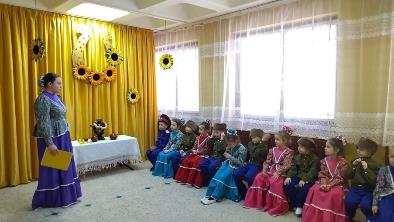 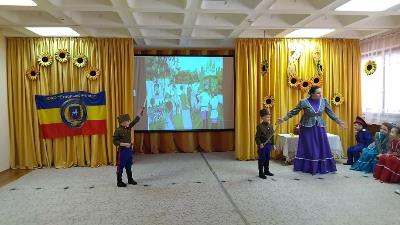 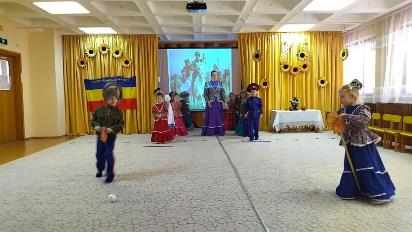 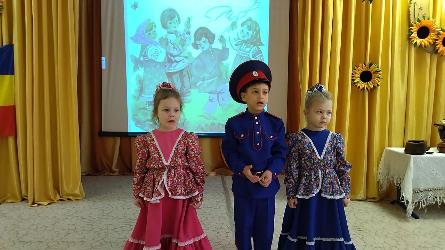 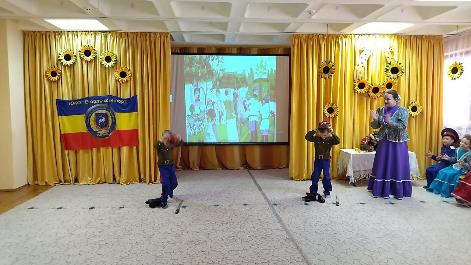 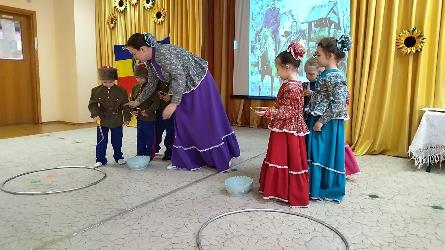 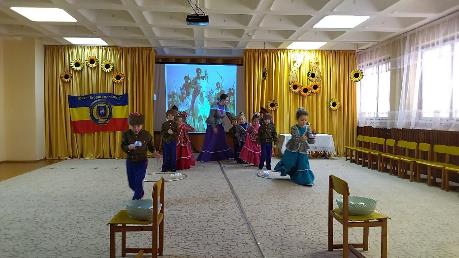 